Tennyson’s ‘Ulysses’    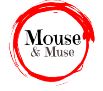 This is, at first glance, a daunting poem but, with a little effort it turns out to be less difficult than many far shorter poems. For the moment, I just want to look at the ending, from ''Tis not too late to seek a newer world..." to "but strong in will to strive, to seek, to find, and not to yield."  How might that be read?  With great rhetorical flourish, with a stamping of ale tankards on table tops, or with a quiet resolution? And then what?  This is clearly a set-up for a sequel!  Off they go, Ocean's Eleven, or Seven - enough to manage a boat totally unlike the one shown on page 55 of the AQA Anthology. Some students might like to suggest what adventures they might have - and even try their hands at just a few lines of blank verse. What I have done in the accompanying document is to try to show how the writing / rewriting process might work.  © Trevor Millum 2021